Village Halls Week comes to PomeroyPomeroy War Memorial Hall will be part of a national campaign which celebrates England’s 10,000 village halls. To celebrate Village Halls Week, we’ll be having a small exhibition to showcase the history of the Hall from its beginnings in 1920 right up to the present day. We would love anyone with an interest in Pomeroy War Memorial Hall to come and have a look at the information we have pieced together and the fascinating letters, posters, tickets and photographs that we have found.If you have any memories of the Hall, any photos or any other information at all we would love to hear from you – bring them along! There will also be an opportunity for you to have a say on what you would like the future of the Hall to be. Comment cards will be available for you to let us know how you would like it to be used.Unfortunately, the Hall is in a poor state of repair at present and it is not possible to hold an Open Day. Instead our FREE exhibition will be on display in the Duke of York public house, Pomeroy, SK17 9QG from Thursday 23rd January.Village Halls Week is run by national rural charity Action with Communities in Rural England (ACRE) and their 38 member organisations.For further information please contact: 07971 236688 or pomeroywmh@talktalk.net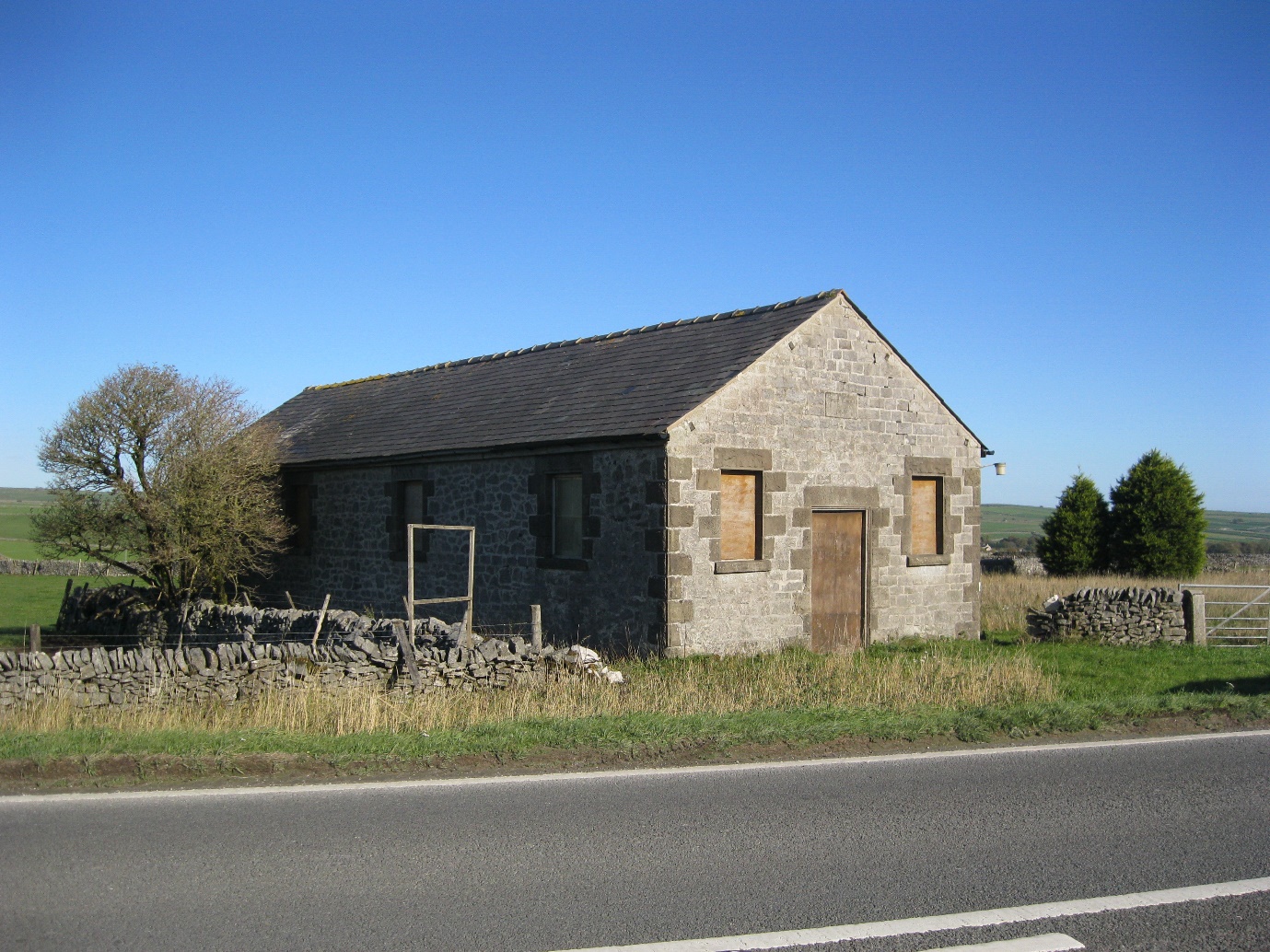 